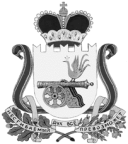 СОВЕТ ДЕПУТАТОВ ВЯЗЕМСКОГО ГОРОДСКОГО ПОСЕЛЕНИЯВЯЗЕМСКОГО РАЙОНА СМОЛЕНСКОЙ ОБЛАСТИРЕШЕНИЕот 06.06.2019  № 52Рассмотрев ходатайство Главы муниципального образования «Вяземский район» Смоленской области И.В. Демидовой о награждении памятной медалью «Вязьма-город воинской славы» Алимова Владимира Ришадовича – Героя Российской Федерации, полковника, заслуженного военного летчика Российской Федерации, Почетного гражданина Вяземского района, в соответствии с Положением о награждении памятной медалью «Вязьма - город воинской славы», утвержденным решением Совета депутатов Вяземского городского поселения Вяземского района Смоленской области от 16.04.2019 № 37, руководствуясь статьей 22 Устава Вяземского городского поселения Вяземского района Смоленской области, Совет депутатов Вяземского городского поселения Вяземского района Смоленской областиРЕШИЛ:1. За активную общественную деятельность, направленную на повышение авторитета города и района, большую работу по патриотическому воспитанию подрастающего поколения наградить памятной медалью  «Вязьма - город воинской славы» Алимова Владимира Ришадовича – Героя Российской Федерации, полковника, заслуженного военного летчика Российской Федерации, Почетного гражданина Вяземского района.2. Настоящее решение вступает в силу со дня его принятия.3. Опубликовать настоящее решение в газете «Мой город – Вязьма» и электронном периодическом издании «Мой город – Вязьма.ru» (MGORV.RU).Глава муниципального образованияВяземского городского поселенияВяземского района Смоленской области                                            А.А. ГригорьевО награждении памятной медалью  «Вязьма - город воинской славы» В.Р. Алимова